Dans la classe, il y a des filles et des garçons.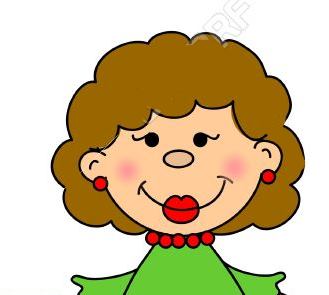 La maîtresse s’appelle Blandine. C’est une fille.Les garçons  s’appellent : Rayan et Savine, Les  filles s’appellent : Safa, Hafsa,  Ana Sofia, Ariel, Aya et Nilüfer Il y a 6 filles et 2 garçons.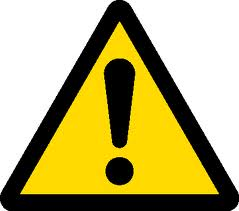 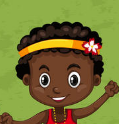 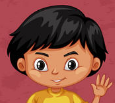 Elle s’appelle Sofia.C’est une fille.                    Elle s’appelle Sofia.C’est une fille.                    Il s’appelle SavineC’est un garçon.Il s’appelle SavineC’est un garçon.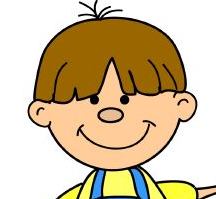 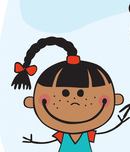 Il s’appelle RayanC’est un garçon.Il s’appelle RayanC’est un garçon.Elle s’appelle  HafsaC’est une fille.Elle s’appelle  HafsaC’est une fille.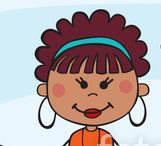 Elle s’appelle Safa  C’est une fille.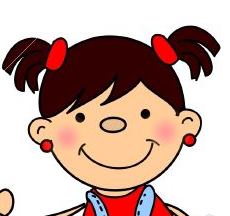 Elle s’appelle Safa  C’est une fille..   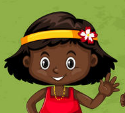 .   Elle s’appelle ArielC’est une fille.Elle s’appelle ArielC’est une fille.Elle s’appelle Aya C’est une fille.Elle s’appelle Aya C’est une fille.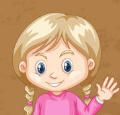 